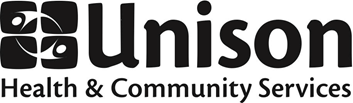 JOB POSTINGCommunity Health Physician- Lawrence Heights sitePart time, Locum Position (June 2023 to June 2024) Salaried - $228,188 per annum for 28 hours per week(Monday, Tuesday, Wednesday evening, and Thursday)Unison Health and Community Services is a non-profit, community-based organization that serves neighbourhoods in North West Toronto. Operating out of six locations, Unison offers core services that include primary health care, counselling, health promotion, Early Years programs, legal services, harm reduction programs, housing assistance, adult protective services, Pathways to Education™ and a Diabetes Education Program. Unison’s mission is working together to deliver accessible and high quality health and community services that are integrated, respond to needs, build on strengths and inspire change.We are working from an inclusive, sex positive, harm reduction, anti-racist, pro-choice, anti-oppression, and participatory framework in addressing the issue of access to health care for our mandated priority populations encompassing all the determinants of health. Unison Health and Community Services is committed to working from an inclusive, pro-choice, sex positive, harm reduction, anti-racist, anti-oppression and participatory framework.  We are filling a current vacancy for a physician to join the Clinical and Allied Health Team at our Lawrence-Heights site as soon as possible. The Community Health Physician will have strong clinical and interpersonal skills to complement our team. Responsibilities include primary care to clients and their families within a multi-disciplinary, collaborative care model that emphasizes client centered care within a harm reduction and health promotion framework that incorporates client education.The successful candidate will have:Demonstrated experience in community-based, primary care settings Demonstrated knowledge of and sensitivity to the impact of social, economic, environmental and cultural issues on health Ability to work as part of an interdisciplinary team of clinical and program staffLicense to practice medicine and membership in good standing with the College of Physicians and Surgeons of OntarioExperience serving Unison’s priority populations (people with mental health and addictions, seniors with complex needs, LGBTTQ2+, and youth facing barriers) an assetAbility to speak a second language an asset. Interested candidates are asked to email a résumé with covering letter by Wednesday, May 17, 2023 at 9:00 a.m. to:Hiring Committee – Locum Physician, Lawrence Heights SiteUnison Health and Community ServicesHirings@unisonhcs.orgPlease be advised that our organization requires all staff, students, and volunteers to have their vaccinations up to date.  Proof of vaccination can be obtained from the Ministry website.Please cite UN_2023_014 in the subject line of the email.We welcome applications from people who are reflective of the diverse communities we serve, including those who might need accommodation.Where needed, accommodations for applicants with disabilities will be provided, on request, to support their participation in all aspects of the recruitment process.Please note that due to the volume of applications, only those applicants selected for interviews will be contacted.